Дата: 04.05.2020Група: Ас-84Предмет: хіміяТема : «Середні та кислі солі. Розв’язування задач та вправ»ІнструкціяПовторити теоретичний матеріал § 27 підручник П.П. Попель, Л. С. Крикля «Хімія» 11 клас: https://pidruchnyk.com.ua/470-hmya-popel-kriklya-11-klas.htmlЗаписати до зошита короткий конспект (обов’язково те, що виділено спеціальним фоном).Виконати завдання для самоперевірки.Теоретичний матеріалКИСЛІ СОЛІ. Якщо катіони Гідрогену в кислоті неповністю заміщені катіонами металічного елемента, утворюються кислі солі.Кислі солі — продукт неповного заміщення Гідрогену в кислоті катіонами металічного елемента, тому кислотні залишки таких солей містять Гідроген, наприклад KHSO4, KН2РО4, K2НРО4.Назви кислотних залишків кислих солей складають так, щоб у них було відображено наявність Гідрогену. Так, кислотний залишок HSO-4 одновалентний і має назву гідрогенсульфат, а сіль KНSO4 — калій гідрогенсульфат. А яка валентність кислотного залишку калій гідрогенортофосфату К2НРО4? Міркуємо так: у молекулі ортофосфатної кислоти Н3РО4 відбулося заміщення двох атомів Гідрогену. Отже, залишок двовалентний. Саме тому у формулі після символу одновалентного Калію стоїть індекс 2.Наявність двох атомів Гідрогену в назві кислої солі передають приставкою «дигідроген», наприклад: KН2РО4 — калій дигідрогенортофосфат.ХІМІЧНІ ВЛАСТИВОСТІ КИСЛИХ СОЛЕЙ. Кислі солі багато в чому повторюють хімічні властивості середніх солей, хоча мають певні особливості. Зупинимось на них.1. Електролітична дисоціаціяКислі солі, утворені сильними кислотами, дисоціюють повністю і в одну стадію:NaHSO4 = Na+ + Н+ + SO2-4.Кислі солі, утворені слабкими кислотами, дисоціюють у дві стадії.На першій — повністю:NaHCO3 = Na+ + НСО-3,на другій — частково й дисоціація є оборотною реакцією:НСО-3 ⇄ Н+ + СО2-3.2. Кислі солі більш сильної кислоти взаємодіють з кислими солями слабкіших кислот, утворюючи слабкішу кислоту й середню чи кислу сіль сильної кислоти: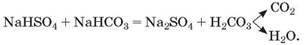 ДОБУВАННЯ КИСЛИХ СОЛЕЙ.1. Взаємодія кислот з недостачею основи.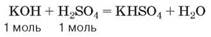 2. Взаємодія основи з надлишком кислотного оксиду.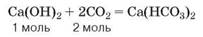 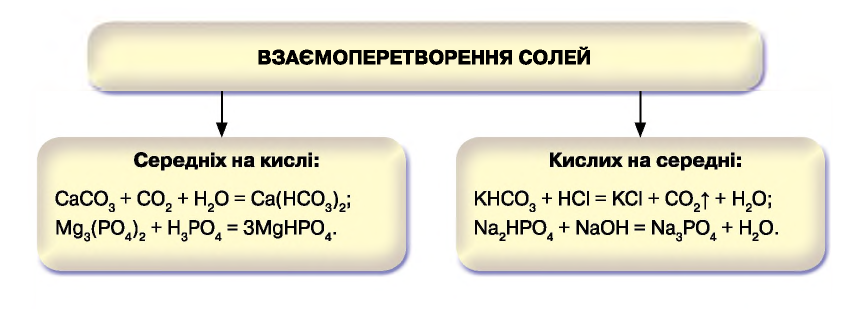 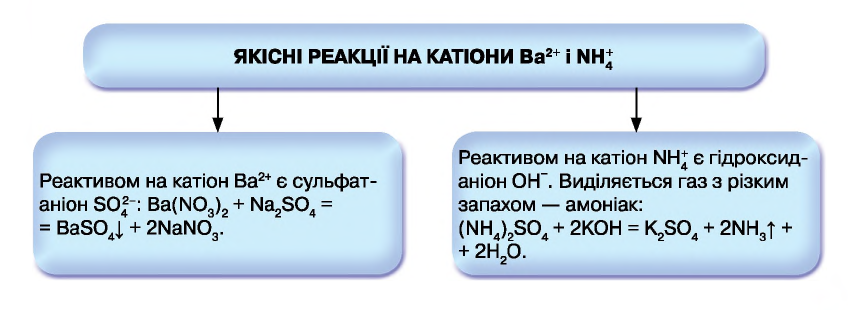 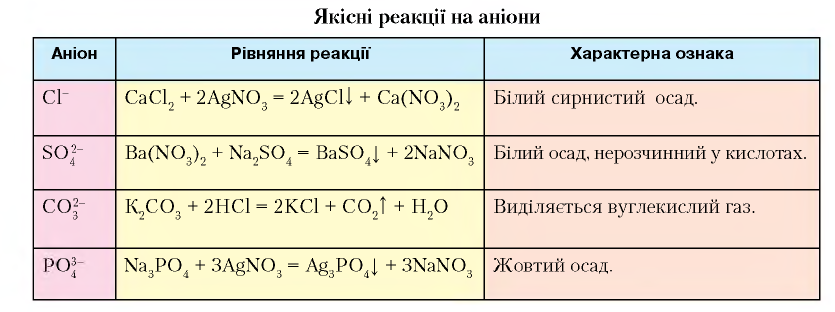 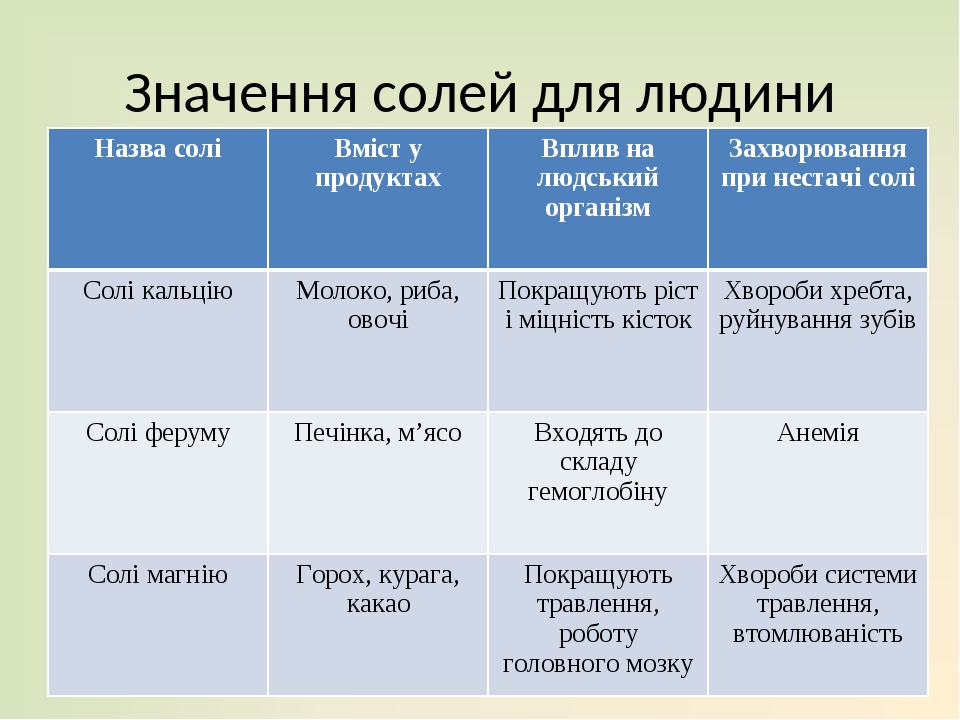 ЗАДАЧІ ДЛЯ САМОСТІЙНОГО ВИРІШЕННЯНазвіть солі за їхніми формулами: BaCl2, Fe(NO3)3, Al2(SO4)3, KF, ZnS, Li2SO4, Na3PO4, MgBr2.Допишіть праві частини рівнянь реакцій, доберіть коефіцієнти: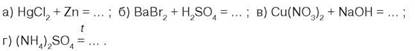 Назвіть солі за їхніми формулами: Mg3(PO4)2, NaHSO4, FeCl3, K2HPO4, NH4NO3, Ca(H2PO4)2, (NH4)2SO4, NaHCO3, MgHPO4, K2SiO3, Na2CO3.Допишіть праві частини рівнянь реакцій, доберіть коефіцієнти:a) NaH2PO4 + NaOH = ... ;б) K2HPO4 + KOH = ... ;в) Mg3(PO4)2 + H2SO4 = ... ;г) К3РО4 + AgNO3 = ... Кальцій карбонат масою 12,5 г з масовою часткою домішок 0,2 піддали дії хлоридної кислоти. Обчисліть об'єм газу (н. у.), що утворився